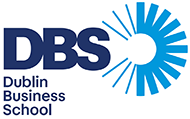 EXECUTIVE DIPLOMA inSTRATEGIC PHARMACY BUSINESS MANAGEMENTOctober 2020 - April 2021 IntakeSubjectEveningTimeDatesPharmacy Retail Consumer Behaviour Thursday10am – 5pm8/10/2020Organizational Behaviour in Retail EnvironmentFriday10am – 5pm9/10/2020Pharmacy Retail MarketingThursday10am – 5pm12/11/2020Legal Issues and Regulation in RetailFriday10am – 5pm13/11/2020Christmas Break – NO CLASSESChristmas Break – NO CLASSESChristmas Break – NO CLASSESChristmas Break – NO CLASSESLeadership and CommunicationThursday10am – 5pm14/01/2021Category Management and Retail PurchasingFriday10am – 5pm15/01/2021Retail Management SimulationThursday10am – 5pm11/02/2021Retail Management SimulationFriday10am – 5pm12/02/2021Digital MarketingThursday10am – 5pm11/03/2021Business Intelligence and Data VisualizationFriday10am – 5pm12/03/2021Finance for Non-Financial ManagersThursday10am – 5pm15/04/2021Retail Pharmacy Business StrategyFriday10am – 5pm16/04/2021